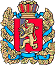 Администрация Шапкинского сельсоветаЕнисейского районаКрасноярского краяПОСТАНОВЛЕНИЕ26.01.2021г.        		                      п. Шапкино                                        	         № 2-пОб утверждении Положения "О проведении смотра-конкурса на лучшую усадьбу, улицу, дом, на лучшее содержание, благоустройство и озеленение территории в муниципальном образовании Шапкинский сельсовет"Руководствуясь Федеральным законом РФ N 131-ФЗ "Об общих принципах организации местного самоуправления в Российской Федерации", Уставом Шапкинского сельсовета ПОСТАНОВЛЯЕТ:1. Утвердить Положение "О проведении смотра-конкурса на лучшую усадьбу, улицу, дом, на лучшее содержание, благоустройство и озеленение территории муниципального образования Шапкинский сельсовет" согласно Приложению, N 1 к данному постановлению.2. Утвердить состав конкурсной комиссии согласно Приложению N 2 к данному постановлению.3. Контроль за исполнением настоящего постановления оставляю за собой.4. Постановление вступает в силу с момента подписания.Глава сельсовета                                                                                   Л.И. ЗагитоваПриложение N 1 к Постановлению От 26.01.2021 №2-пПОЛОЖЕНИЕ "О ПРОВЕДЕНИИ СМОТРА-КОНКУРСА НА ЛУЧШУЮ УСАДЬБУ, УЛИЦУ, ДОМ, НА ЛУЧШЕЕ СОДЕРЖАНИЕ, БЛАГОУСТРОЙСТВО И ОЗЕЛЕНЕНИЕ ТЕРРИТОРИИ В МУНИЦИПАЛЬНОМ ОБРАЗОВАНИИ ШАПКИНСКИЙ СЕЛЬСОВЕТ"1. Общие положения1.1. Целью смотра-конкурса является повышение уровня благоустройства, санитарного, архитектурного и эстетического состояния территории сельского поселения, содержания домовладений, более широкого вовлечения в эту работу населения, развитие и поддержка социальной инициативы жителей.1.2. Задачи смотра-конкурса:- привлечение внимания предприятий, организаций, учреждений к вопросам благоустройства;- воспитание бережного отношения к жилищному фонду, придомовым участкам, оборудованию и содержанию улиц, дворов, подъездов, балконов, малых архитектурных форм;- повышение ответственности за внешний вид территорий частного сектора;- озеленение прилегающих территорий жилых домов, административных зданий и производственных объектов.1.3. В смотре-конкурсе могут принимать участие жильцы и собственники частного сектора и многоквартирных домов, коллективы предприятий организаций, учреждений, индивидуальные предприниматели.1.4. Смотр-конкурс проводится по следующим номинациям:- двор образцового содержания - среди владельцев и жителей многоквартирных домов;- лучшая усадьба - среди владельцев и жителей индивидуальных жилых домов;- лучшая организация по благоустройству на подведомственной территории - среди предприятий, организаций, учреждений;- самый чистый подъезд - среди владельцев и жителей квартир в подъездах домов;- открытие года - интересный объект, выгодно отличающийся от остальных объектов.1.5. Смотр-конкурс проводится в два этапа:I этап - сбор конкурсных материалов - с 1 апреля по 30 июня 2021 г.II этап - оценка благоустройства объектов, подведение итогов - с 1 июля по 2 августа 2021 года.1.6. Призовые места определяются в каждой номинации по количеству набранных баллов.1.7. Для организации и контроля за проведением смотра-конкурса, подведения итогов создается конкурсная комиссия при администрации муниципального образования Шапкинский сельсовет.2. Организация проведения смотра-конкурса2.1. Смотр-конкурс проводится администрацией муниципального образования Шапкинского сельсовета.2.2. Заявка об участии в конкурсе, конкурсные материалы предоставляются в конкурсную комиссию при главе администрации в срок до 30 июля 2021 года по адресу: 663149, Красноярский край, Енисейский район, п. Шапкино, ул. Центральная, 26.2.3. Конкурсная комиссия формируется из главы администрации, заместителя главы администрации, представителей администрации сельского поселения, Совета ветеранов, депутатов Совета.Персональный состав конкурсной комиссии утверждается главой сельского поселения.2.4. Конкурсная комиссия:доводит до населения, руководителей предприятий, организаций, учреждений условия проведения смотра-конкурса;осуществляет сбор конкурсных материалов;рассматривает предоставленные материалы, а также производит осмотр объектов в натуре;осуществляет проведение конкурса и подведение его итогов.3. Критерии оценки состояния конкурсных объектов3.1. Номинация "Двор образцового содержания":- внешний вид жилых домов: состояние подъездов и фасадов зданий;- благоустройство дворовой территории: устройство клумб, цветников, посадка деревьев и кустарников; наличие и состояние скамеек, беседок;- качественное состояние дворовой территории и содержание ее в надлежащем состоянии.3.2. Номинация "Лучшая усадьба".- эстетический вид индивидуального жилого дома;- содержание фасадов жилого дома и хозяйственных построек;- благоустройство и озеленение земельного участка (дорожки, площадки, посадка декоративных деревьев и кустарников, устройство газонов и цветников, установка малых архитектурных форм);- санитарное содержание прилегающей территории является приоритетным значением в оценке номинации "Лучшая усадьба".Подведение итогов по номинации проводится по пятибалльной системе.3.3. Номинация "Лучшая организация по благоустройству на подведомственной территории":- эстетическое состояние фасадов, обновление их цветового решения, наличие вывески;- завершенность благоустройства прилегающих территорий, обновление бордюрного камня, плиточного камня, плиточного и асфальтового покрытия пешеходных связей, устройство газонов и цветников;- освещение территорий предприятий или организаций;- своевременная уборка подведомственной территории;- посадка деревьев и кустарников (в том числе выполнение компенсационных посадок после удаления объектов растительного мира).Подведение итогов по номинации проводится по пятибалльной системе.3.4. Номинация "Самый чистый подъезд":- эстетический вид внутри и снаружи подъезда;- санитарное состояние подъезда;- надлежащая освещенность входа в подъезд, лестничных площадок;- исправленность оконных и дверных блоков в подъезде, сохранность лестничных перил, почтовых ящиков, наличие номерных знаков на входных дверях квартир;- озеленение внутри подъезда.Подведение итогов по номинации проводится по пятибалльной системе.3.5. Номинация "Открытие года":- конкурсная комиссия имеет право выделить интересный объект, предоставленный на смотр-конкурс впервые и выгодно отличающийся от остальных конкурсных объектов проявлением новаторских идей, творческой инициативы жителей в композиционном, эстетическом оформлении объекта.4. Финансирование смотра-конкурса4.1. Финансирование мероприятий, связанное с награждением победителей смотра-конкурса, осуществляется за счет средств спонсорской помощи. 5. Подведение итогов смотра-конкурса5.1. Подведение итогов смотра-конкурса осуществляется в срок до 2 августа 2021 года.5.2. Решение конкурсной комиссии о подведении итогов смотра-конкурса считается правомерным, если в заседании принимают участие не менее двух третей ее членов.Решение принимается открытым голосованием по каждому претенденту простым большинством голосов. При равном количестве "за" и "против" голос председателя является решающим.5.3. Решение комиссии оформляется протоколом, который подписывается всеми членами конкурсной комиссии, принимавшими участие в заседании.5.4. По итогам смотра-конкурса победители награждаются дипломами и призами администрации Шапкинского сельсовета.5.5. Итоги конкурса освещаются на сайте администрации Шапкинского сельсовета, в газете "Шапкинский вестник".Приложение N 2 к Постановлению От 26.01.2021 №2-пСОСТАВ КОНКУРСНОЙ КОМИССИИЗагитова Любовь Ивановна, глава – председатель комиссииНаконечная Наталья Анатольевна, зам. Главы-заместитель председателяЗагуменная Татьяна Константиновна, специалист-секретарьЧлены комиссии:Машукова Елена Александровна-заведующая МБУК «РЦК» «Сельский Дом культуры п. Шапкино»Путрюкова Наталья Александровна-заведующая МБУК «Межпоселенческая библиотека»Герцан Светлана Владимировна-депутат Шапкинского сельского Совета